		Agreement		Concerning the Adoption of Harmonized Technical United Nations Regulations for Wheeled Vehicles, Equipment and Parts which can be Fitted and/or be Used on Wheeled Vehicles and the Conditions for Reciprocal Recognition of Approvals Granted on the Basis of these United Nations Regulations*(Revision 3, including the amendments which entered into force on 14 September 2017)_________		Addendum 136 – UN Regulation No. 137		Revision 1 - Amendment 5Supplement 4 to the 01 series of amendments – Date of entry into force: 4 January 2023		Uniform provisions concerning the approval of passenger cars in the event of a frontal collision with focus on the restraint systemThis document is meant purely as documentation tool. The authentic and legal binding text is: ECE/TRANS/WP.29/2022/66._________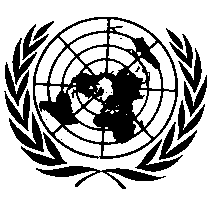 UNITED NATIONSAnnex 3, paragraph 1.4.3.11.3., amend to read:"1.4.3.11.3.	Position of the front seat-backs	If adjustable, … of Annex 5, paragraph 3.1.2."Annex 5, paragraph 3.13., amend to read:"3.1.	Head	The transverse instrumentation platform of the head shall be horizontal within 2.5°."Insert new paragraphs 3.1.1. and 3.1.2., to read:"3.1.1.	To level the head of the test dummy in vehicles with upright seats with non-adjustable backs, the following sequences shall be followed. First adjust the position of the "H 5th" point within the limits set forth in paragraph 3.4.3.1. below to level the transverse instrumentation platform of the head of the test dummy. If the transverse instrumentation platform of the head is still not level, then adjust the pelvic angle of the test dummy within the limits provided in paragraph 3.4.3.2. below. If the transverse instrumentation platform of the head is still not level, then adjust the neck bracket of the test dummy to the minimum amount necessary to ensure that the transverse instrumentation platform of the head is horizontal within 2.5°.3.1.2.	To level the head of the test dummy in vehicles with adjustable backs, the following sequences shall be followed. First adjust the position of the "H 5th" point within the limits set forth in paragraph 3.4.3.1. below to level the transverse instrumentation platform of the head of the test dummy. If the transverse instrumentation platform of the head is still not level, then adjust the pelvic angle of the test dummy within the limits provided in paragraph 3.4.3.2. below. If the transverse instrumentation platform of the head is still not level, then adjust the neck bracket of the test dummy to the minimum amount necessary to ensure that the transverse instrumentation platform of the head is horizontal within 2.5°. If the transverse instrumentation platform of the head is still not level, then adjust the seat back to a different angle at a minimum amount necessary to ensure that the transverse instrumentation platform of the head is horizontal within 2.5°."E/ECE/324/Rev.2/Add.136/Rev.1/Amend.5−E/ECE/TRANS/505/Rev.2/Add.136/Rev.1/Amend.5E/ECE/324/Rev.2/Add.136/Rev.1/Amend.5−E/ECE/TRANS/505/Rev.2/Add.136/Rev.1/Amend.524 February 2023